VSTUPNÍ ČÁSTNázev moduluÚčtování majetkuKód modulu63-m-4/AA03Typ vzděláváníOdborné vzděláváníTyp modulu(odborný) teoreticko–praktickýVyužitelnost vzdělávacího moduluKategorie dosaženého vzděláníM (EQF úroveň 4)Skupiny oborů63 - Ekonomika a administrativaKomplexní úlohaObory vzdělání - poznámky63-41-M/02 Obchodní akademieDélka modulu (počet hodin)32Poznámka k délce moduluPlatnost modulu od30. 04. 2020Platnost modulu doVstupní předpokladyModul navazuje na moduly:Základní účtování běžných účetních případů,Zajištění začátku podnikání,Hospodaření s majetkem.Základní znalost pojmů:zásoby, členění zásob,evidence zásob, příjemka, výdejka, skladní karta,dlouhodobý majetek, členění dlouhodobého majetku,evidence dlouhodobého majetku, inventární karta,opotřebení dlouhodobého majetku, odpisy, oprávky, vstupní cena, zůstatková cena.JÁDRO MODULUCharakteristika moduluCílem modulu je teoreticky i prakticky seznámit žáka s účtováním zásob a dlouhodobého majetku podnikatelů a korporací.Modul směřuje k prohloubení kompetencí směřujících k pracovnímu uplatnění a podnikatelským aktivitám a prohloubení odborných kompetencí žáků v provádění typických činností.Po ukončení modulu je žák schopen provést ocenění zásob a dlouhodobého majetku, zaúčtovat typické účetní případy pořízení a spotřeby materiálu, nákupu a prodeje zboží, výroby výrobků a jejich prodeje, a to způsobem A i B. Žák je schopen zaúčtovat pořízení, odepisování a vyřazení dlouhodobého majetku. Je připraven prakticky vést analytickou evidenci zásob a dlouhodobého majetku a používat informace vyplývající z této evidence.Absolvováním modulu je žák připraven optimálně využít svých znalostí k profesnímu uplatnění ve světě práce.Očekávané výsledky učeníŽák:rozčlení zásoby a zařadí do účtových skupin,zvolí vhodný způsob ocenění zásob při nákupu a vytvoření vlastní činností,ocení zásoby při vyskladnění, provede výpočet ocenění metodou FIFO a váženým aritmetickým průměrem,účtuje zásoby způsobem A i B, porovná oba způsoby,účtuje pořízení materiálu v tuzemsku a ze zahraničí,účetně vyřeší reklamaci při dodávkách materiálu,účtuje spotřebu materiálu, popř. prodej materiálu,účtuje nákup a prodej zboží,účtuje výrobu a prodej výrobků,vystaví doklady týkající se zásob,vede analytickou evidenci zásob,vyčíslí inventarizační rozdíly u zásob, rozdíly zaúčtuje a předepíše k náhradě,zaúčtuje trvalé a přechodné snížení hodnoty zásob,zaúčtuje účetní případy týkající se zásob na konci účetního období,rozčlení dlouhodobý majetek a zařadí do účtových skupin,provede ocenění dlouhodobého majetku podle způsobu pořízení, vypočítá vstupní cenu,zaúčtuje různé způsoby pořízení dlouhodobého majetku,posoudí a zaúčtuje opravy a technické zhodnocení dlouhodobého majetku,vypočítá a zaúčtuje účetní odpisy,porovná účetní a daňové odpisy, vyčíslí vliv rozdílu odpisů na daň z příjmů účetní jednotky,účetně vyřadí dlouhodobý majetek z evidence,zaúčtuje zůstatkovou cenu dlouhodobého majetku podle důvodu vyřazení,zaúčtuje pořízení, výnosy z držby a prodej dlouhodobého finančního majetku,vede analytickou evidenci dlouhodobého majetku, posoudí informace vyplývající z evidence,zaúčtuje výsledky inventarizace dlouhodobého majetku,vystaví a používá doklady týkající se zásob a dlouhodobého majetku.Obsah vzdělávání (rozpis učiva)členění a oceňování zásob,účtování materiálu,účtování zboží,účtování zásob vlastní výroby,analytická evidence zásob,inventarizace zásob,členění a oceňování dlouhodobého majetku,účtování pořízení dlouhodobého majetku,technické zhodnocení dlouhodobého majetku,účtování odepisování dlouhodobého majetku,účtování vyřazení dlouhodobého majetku,analytická evidence dlouhodobého majetku,inventarizace dlouhodobého majetkuUčební činnosti žáků a strategie výukyŽáci si zopakují pojmy ze vstupních předpokladů, znalost těchto pojmů průběžně používají.  Řeší modelové situace z běžného praktického života, příklady na pracovních listech nebo ve sbírce, pracují buď společně, samostatně nebo ve skupině (dvojice - lepší a slabší žák).Součástí učebních činností žáků je domácí příprava a procvičování.Základní strategií výuky je výklad (vysvětlování) látky, řešení účetních modelových situací, řešení vzorových příkladů a praktické metody při procvičování probírané látky. Výuka je doplněna pracovními listy nebo sbírkou příkladů, při jejich řešení lze využít samostatnou a skupinovou práci žáků.Ve výuce se prolíná teoretická a praktická část modulu, je vhodné klást důraz na nácvik pracovních činností a dovedností (pracovat s doklady, určit účetní případy, určit předkontaci, účtovat účetní případy, vést analytickou evidenci, provádět výpočty).Výuka probíhá v odborné učebně, kde je vhodné využití dataprojektoru či interaktivní tabule (schémata účtování účetních případů).Zařazení do učebního plánu, ročník3. ročníkVÝSTUPNÍ ČÁSTZpůsob ověřování dosažených výsledkůústní nebo zkoušení,písemné zkoušení,Ústní individuální zkoušení je zaměřeno na ověření teoretických znalostí.Písemné zkoušení se skládá ze čtyř testů:zásoby materiálu, účtování způsobem A a B,zboží a zásoby vlastní výroby, účtování způsobem A a B,pořízení a odepisování dlouhodobého majetku,vyřazení dlouhodobého majetku, inventarizaceKaždý písemný test musí splněn minimálně na 51%..Kritéria hodnoceníHodnocení ústního individuálního zkoušení: hodnocení znalosti teorie, kromě znalostí je hodnocena souvislost ústního projevu, uvádění příkladů, rychlost reagování.Hodnocení písemného zkoušení (testů): % úspěšnosti: 100 % – 51 % - žák uspěl, 50 % - 0 % - žák neuspěl.Celkové hodnocení:Žák splnil všechny požadované výstupy modulu v případě, že ústní zkoušení není hodnoceno prospěchem nedostatečným a současně uspěl v písemných testech.Doporučená literaturaPavel Štohl, Učebnice účetnictví - 2. dílPavel Štohl, Sbírka příkladů k učebnici účetnictví - 2. dílPoznámkyObsahové upřesněníOV RVP - Odborné vzdělávání ve vztahu k RVPMateriál vznikl v rámci projektu Modernizace odborného vzdělávání (MOV), který byl spolufinancován z Evropských strukturálních a investičních fondů a jehož realizaci zajišťoval Národní pedagogický institut České republiky. Autorem materiálu a všech jeho částí, není-li uvedeno jinak, je Libuše Čechová. Creative Commons CC BY SA 4.0 – Uveďte původ – Zachovejte licenci 4.0 Mezinárodní.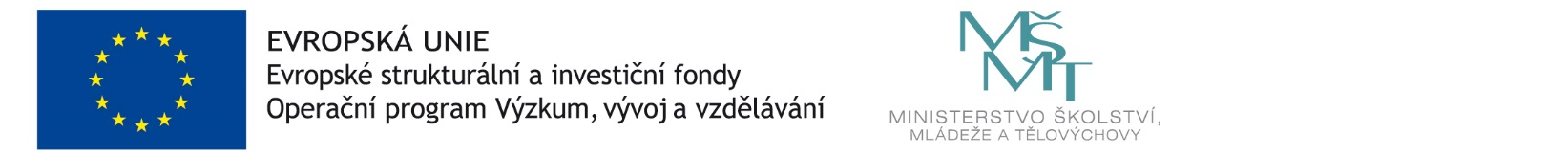 